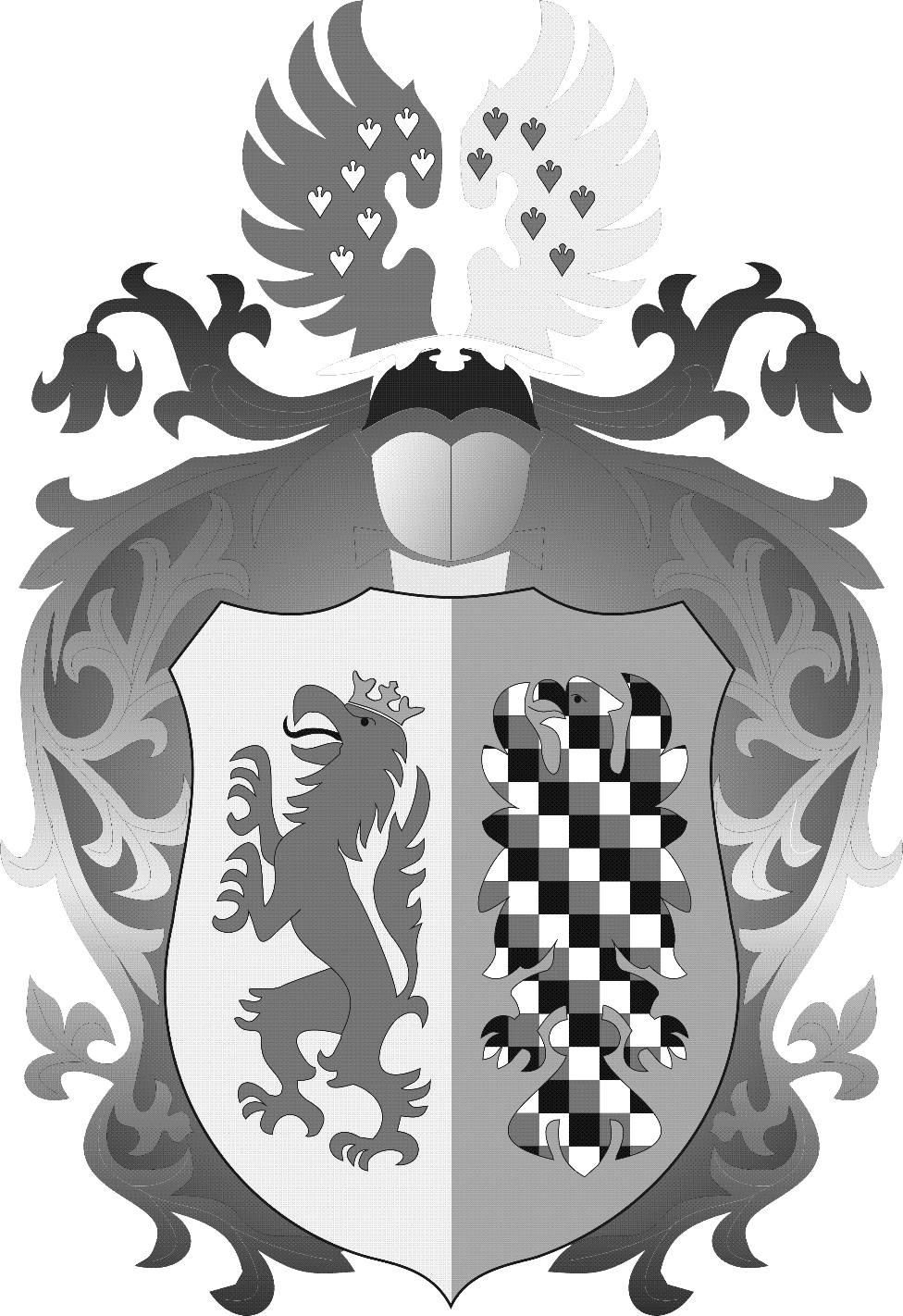 GMINA I MIASTO LWÓWEK ŚLĄSKIWWW.LWOWEKSLASKI.PL